BAL  BHARATI PUBLIC SCHOOL,ROHINICLASS –III                                SUBJECT- ENGLISHASSIGNMENT NO.-41TOPIC – READING COMPREHENSIONRead the passages carefully and answer the questions that follow. (Note: Write only the answers in English Notebook)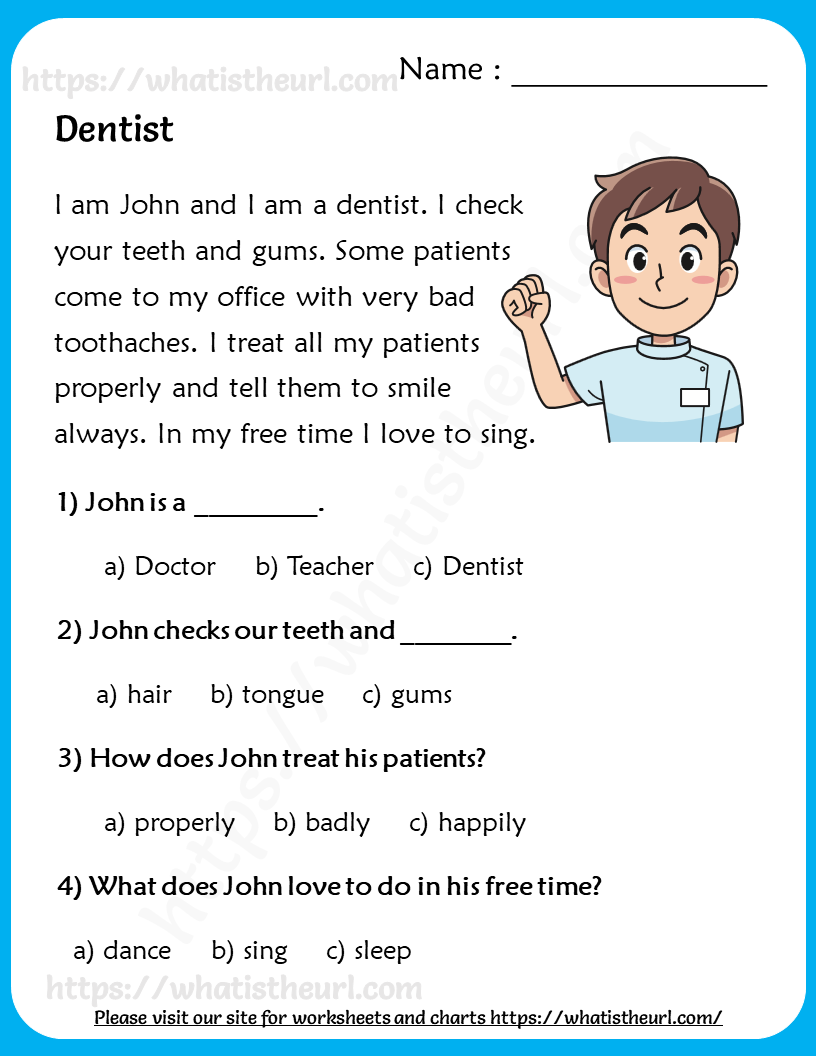 AnswersDentistgumsproperlysing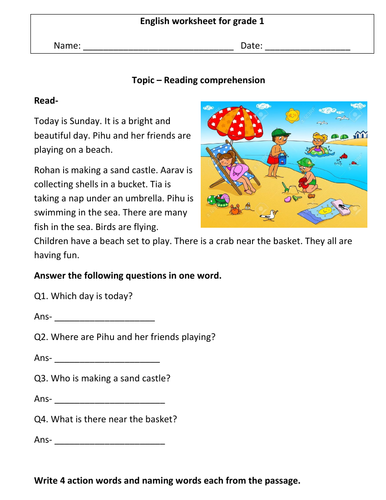 AnswersToday is Sunday.Pihu and her friends are playing on a beach.Rohan is making a sand castle.There is a crab near the basket.